2022年周年同人大會會議紀錄Minutes of the Annual General Meeting – 2022 日期	：	2022年5月31日（星期二）Date	：	Tuesday, 31st May 2015時間 ：	下午3時至6時Time ：	15:00 pm to 18:00pm	地點 ：	線上舉行 (www.idea.gov.hk)Venue：	Online (www.idea.gov.hk)Ref :  (  ) in HKPIA EC 2020-22Email :  hkpia@police.gov.hkWebsite : www.hkpia.org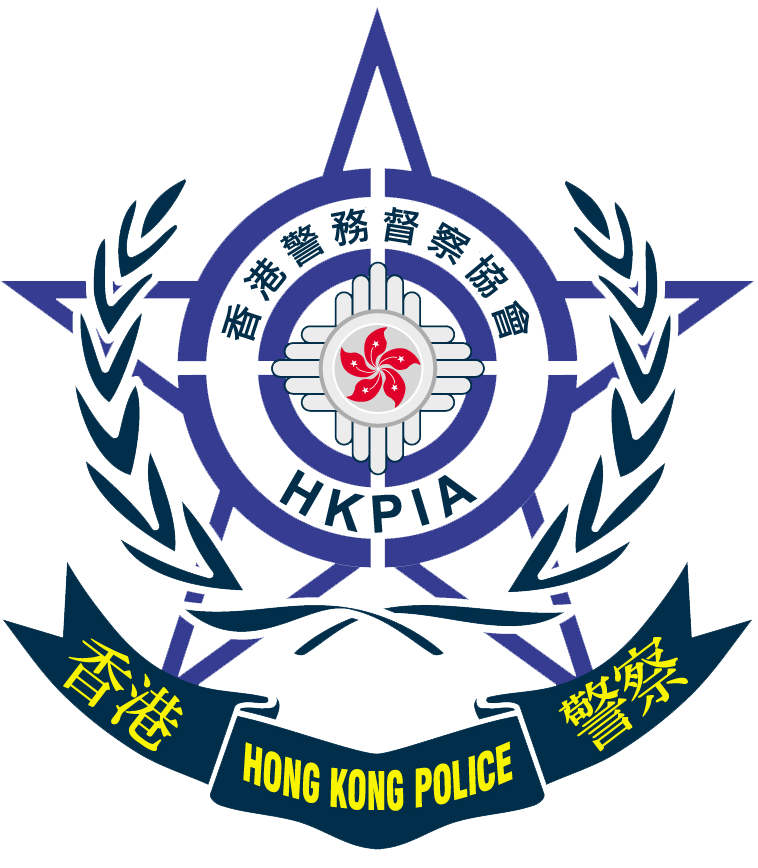 香港警務督察協會香港 軍器廠街壹號 警察總部轉 Hong Kong Police Inspectors Association c/o PHQ, No.1 Arsenal Street, Hong Kong. 2022-05-31參加人數遠超過協會會章第8段第6節的要求，符合法定人數，會議在上述時段完成。The number of members participated was well above the requirement of the Article 8(6) of the HKPIA Constitutions, there was a quorum and the meeting completed within the above time frame.(1)大會通過2019年周年同人大會(2019-05-17)紀錄。The meeting confirmed the minutes of Annual General Meeting 2019 (2019-05-17).(2)大會通過2022年度理事會報告。The meeting confirmed the Executive Committee Report 2018.(3)大會通過2022年至2023年度財務報告。The meeting confirmed the Financial Report ending March 31st, 2019.(4)沒有其他議程，會議休會。There being no other business, the meeting was adjourned.(Original signed)(Original signed)劉鴻燕 Angel LAU伍偉基 Wilkie Ng秘書長 General Secretary主席Chairman